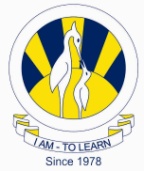 The City SchoolSouthern RegionRevision QuestionsClass 6 ‘HISTORY’Section A‘What the Greeks are famous for is …………….……………………….. participate in the Assembly.’“Democracy as a form of Government”First paragraph, page 44How did the system of government work in Athens?Who among the population cannot participate in the Assembly?Why it seems important for the Assembly to meet?‘The Sultanate of Delhi was based on military force………………………………… Sultans in times of war.’“Social and Cultural Development”Second paragraph, page 82What made the nobles strong?How were the nobles able to maintain the soldiers?Do you believe the answer given in (i) resulted in the establishment of independent states?Pictorial SourcePage 80, Fig 14.6Name the building shown in the picture.What features of the building make it unique?Page 44, Fig 9.2Name the building shown in the picture?To whom this building is dedicated to?What is meant by Greek mythology?Highlight the major beliefs for Greek Gods.Section BQuestions for 4 marksWho was Cyrus The Great?What made Royal road important?What is a karez system?What do you know about the Greek mythology?What made Alexander famous in history?What were the teachings of Holy Prophet (P.B.U.H)?Who were Khulfa-e-Rashidun?What was Dome of Rock?What do the historians say about Mahmud of Ghazni?Who were the Forty?Who was Ibn Batuta?Who was Ibrahim Lodhi?What do you know about the Sharqi Dynasty?What do you know about the Sufi Silsilahs in India?Describe the basic features of Vijayanagara Kingdom?Questions for 6 marksDiscuss the main features of Qanat system.‘Alexander wanted to conquer the whole world.’ Was he successful? Why?Why does the historians praise the scholars of Greek civilization?Discuss the main features of Khulafa-e-Rashidun’s era.Explain the appeal of the message of Islam?Why was Feroz Tughlaq considered to be the great builder?Analyze the geographical advancements during Sayyids and Lodhi dynasty.Explain how Bengal became an enlightened and strong state up till 1539.Discuss the architecture and literary development during Sultanate era.Elaborate the administrative set up of Delhi Sultans.